江苏省纺织工程学会简介江苏省纺织工程学会成立于1959年，是以江苏纺织科技工作者为主体，以江苏纺织企事业单位为团体会员，依法登记取得全省性社团法人资格的公益性、学术性的社会团体，是省科协的组成部分，是党和政府联系纺织科技工作者的桥梁和纽带，是江苏省发展科学技术的一支重要社会力量。学会为AAAAA级社团组织，连续多年被省科协评为“学术特色学会”，2019年和2020年度被省科协考核评定为综合服务能力A等；被省人社厅和省科协评为江苏省科协系统“先进集体”；2020年度省科协“先进学会”；中国纺织工程学会“先进集体”。学会建有中国纺织工程学会江苏会员工作站，会员互认。2018年5月30日江苏省纺织工程学会举行第十一次会员代表大会，选举产生第十一届理事会，任期至2023年5月29日。现有理事151人，常务理事49人，负责人16人，理事长周洪溶，秘书长王志杰。学会设有秘书处和化纤、棉纺、棉织、毛麻、丝绸、针织、印染、服饰、纺机器材、空调、产业用纺织品、标准检测、标准化技术委员会、家用纺织品等14个专业委员会，学术、组织、科普、青年等4个工作委员会，纺织工程中、高级职称评审委员会，江苏纺织产业院士协同创新中心，继续教育基地等，共23个分支机构。现有7家纺织品指定检测机构，2家继续教育培训中心培训点。一、根据章程围绕纺织科技及相关领域主要开展以下业务活动：1、开展国内外纺织科技学术交流，推动自主创新，促进纺织学科发展，促进国际民间科技友好交往，普及纺织科学技术知识，传播科学精神、思想和方法，推广先进技术和科技成果；2、组织编辑、出版、发行论文集、科技书籍、报刊及相关的音像制品；3、组织纺织科技工作者参与政府事务的建言献策；4、对我省纺织行业中的重大决策进行科学论证和科技咨询，提出政策建议；5、接受委托承担科技项目评估、科技成果评价、产品技术鉴定、人才评价、参与技术标准制定等，受政府委托承办或根据学科发展需要组织举办科技展览，提供技术咨询和技术服务；6、开展对会员和科技人员的继续教育和培训工作，发现并推荐人才，经政府有关部门批准，表彰、奖励在科技活动中取得优秀成绩的会员和科技工作者，激励人才；7、举办符合本会性质和省科协宗旨的社会公益性事业；8、组织征集和评选纺织优秀学术论文、纺织科学技术奖（省科技厅备案）等；9、维护科技人员的合法权益，反映会员的意见和要求，凝聚人才。二、目前承担如下政府职能：省人社厅：全省纺织工程类高级职称评审，省级企事业单位中级职称评审，同时承担在江苏的央企和军工企业委托的中、高级职称评审；继续教育基地，负责全省纺织行业专业技术人员继续教育和学时登记；人才知识更新工程，负责全省纺织行业专业技术人才知识更新。省高级人民法院：全省纺织工程类司法鉴定人，承担全省各级法院、公安机关委托的司法鉴定。省市场监督管理局：省级团体标准制订单位。省科技厅：江苏省科学技术奖提名单位。省商务厅：“鼓励进口技术和产品”目录修订和项目评审。省发改委、省知识产权局维权中心、省工信厅、中纺联科技成果鉴定专家库专家。现有会员2136个，包括团体会员242家，个人会员（包括高级会员、普通会员和学生会员）1894人，其中个人会员资格与中国纺织工程学会互认。学会有《染整技术》期刊，《江苏纺织学会通讯》和《纺织机械市场》内刊；有网站（http://www.jstes.com）、微信公众号（jstes1959）、微信工作群（江苏省纺织工程学会工作群）等自媒体。学会秘书处联系方式：办公地址：南京市雨花台区软件大道48号苏豪国际广场B座439室电    话：025-84505614、84509584、84415480工作邮箱：王志杰 wang@jstes.com       李  梅 lilee@jstes.com 魏  新 weixin@jstes.com      宫简简 gong@jstes.com 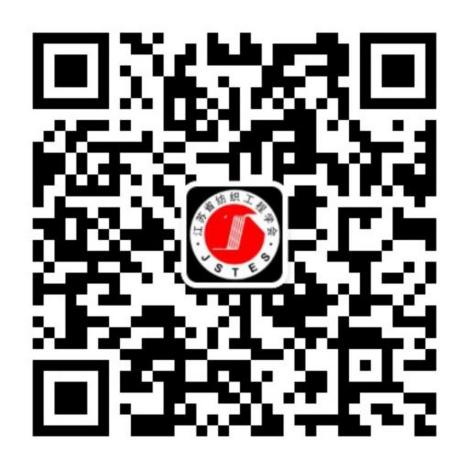 江苏省纺织工程学会会员服务制度为进一步贯彻落实科学发展观，实施创新驱动战略，进一步弘扬“尊重知识、尊重人才”的风尚和“献身、创新、求实、协作”的精神，团结和组织广大纺织科技工作者，为建设纺织强国而努力。根据学会宗旨和章程积极做好会员服务工作，特制订以下制度：组织会员参加本会的各项活动； 定期、不定期的向会员提供学会会刊、论文集等学术资料和科普资料；利用现代化通讯工具（包括学会官网的QQ在线），及时为会员提供学会和行业的动态和信息；优先为会员提供有关技术服务和技术咨询，为产学研结合和协同创新牵线搭桥；根据本会有关规定，对会员的学术成果、科技创新成果进行表彰和奖励；认真做好优秀会员和科技创新成果的举荐工作；优先为会员单位提供纺织工程专业的继续教育、职称申报等培训；优先为会员提供司法援助；帮助会员企业提高现代企业管理水平；制（审）定企业标准、组织团体标准制（修）订；大力弘扬优秀会员的先进事迹，优先推广会员的科技创新成果；开展调查研究，了解会员的心声，及时向政府和有关部门反映会员的意见和建议。江苏省纺织工程学会团体会员申请表单位名称单位名称单位性质单位性质主管单位单位地址单位地址法定   代表人法定   代表人手机网址网址微信   公众号微信   公众号单位邮箱建厂时间建厂时间固定资产（原值）年销售额（万元）年销售额（万元）职工人数联系人联系人部门职务职务电话手机手机传真邮箱邮箱微信/QQ主要产品及能力主要设备及国别    本单位遵守学会章程，积极参加学会组织的各项活动，严格履行会员义务，按时缴纳会费。为促进纺织行业的进步与发展，为建设纺织强国而奋斗。    本单位遵守学会章程，积极参加学会组织的各项活动，严格履行会员义务，按时缴纳会费。为促进纺织行业的进步与发展，为建设纺织强国而奋斗。    本单位遵守学会章程，积极参加学会组织的各项活动，严格履行会员义务，按时缴纳会费。为促进纺织行业的进步与发展，为建设纺织强国而奋斗。    本单位遵守学会章程，积极参加学会组织的各项活动，严格履行会员义务，按时缴纳会费。为促进纺织行业的进步与发展，为建设纺织强国而奋斗。    本单位遵守学会章程，积极参加学会组织的各项活动，严格履行会员义务，按时缴纳会费。为促进纺织行业的进步与发展，为建设纺织强国而奋斗。    本单位遵守学会章程，积极参加学会组织的各项活动，严格履行会员义务，按时缴纳会费。为促进纺织行业的进步与发展，为建设纺织强国而奋斗。    本单位遵守学会章程，积极参加学会组织的各项活动，严格履行会员义务，按时缴纳会费。为促进纺织行业的进步与发展，为建设纺织强国而奋斗。    本单位遵守学会章程，积极参加学会组织的各项活动，严格履行会员义务，按时缴纳会费。为促进纺织行业的进步与发展，为建设纺织强国而奋斗。    本单位遵守学会章程，积极参加学会组织的各项活动，严格履行会员义务，按时缴纳会费。为促进纺织行业的进步与发展，为建设纺织强国而奋斗。    本单位遵守学会章程，积极参加学会组织的各项活动，严格履行会员义务，按时缴纳会费。为促进纺织行业的进步与发展，为建设纺织强国而奋斗。                                             申请单位盖章        年    月    日                                                    申请单位盖章        年    月    日                                                    申请单位盖章        年    月    日                                                    申请单位盖章        年    月    日                                                    申请单位盖章        年    月    日                                                    申请单位盖章        年    月    日                                                    申请单位盖章        年    月    日                                                    申请单位盖章        年    月    日                                                    申请单位盖章        年    月    日                                                    申请单位盖章        年    月    日           批准单位意见：    批准单位意见：    批准单位意见：    批准单位意见：    批准单位意见：    批准单位意见：    批准单位意见：    批准单位意见：    批准单位意见：    批准单位意见：                                                  （盖章）        年    月    日                                                         （盖章）        年    月    日                                                         （盖章）        年    月    日                                                         （盖章）        年    月    日                                                         （盖章）        年    月    日                                                         （盖章）        年    月    日                                                         （盖章）        年    月    日                                                         （盖章）        年    月    日                                                         （盖章）        年    月    日                                                         （盖章）        年    月    日       此表填写后正本一式贰份寄省学会，批准后一份返还申请单位，一份留档，颁发会员证书。此表填写后正本一式贰份寄省学会，批准后一份返还申请单位，一份留档，颁发会员证书。此表填写后正本一式贰份寄省学会，批准后一份返还申请单位，一份留档，颁发会员证书。此表填写后正本一式贰份寄省学会，批准后一份返还申请单位，一份留档，颁发会员证书。此表填写后正本一式贰份寄省学会，批准后一份返还申请单位，一份留档，颁发会员证书。此表填写后正本一式贰份寄省学会，批准后一份返还申请单位，一份留档，颁发会员证书。此表填写后正本一式贰份寄省学会，批准后一份返还申请单位，一份留档，颁发会员证书。此表填写后正本一式贰份寄省学会，批准后一份返还申请单位，一份留档，颁发会员证书。此表填写后正本一式贰份寄省学会，批准后一份返还申请单位，一份留档，颁发会员证书。此表填写后正本一式贰份寄省学会，批准后一份返还申请单位，一份留档，颁发会员证书。